Allegato 3 - MODULO PER LA RACCOLTA DELLE PROPOSTE DEGLI STAKEHOLDER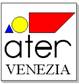 AZIENDA TERRITORIALE PER L’EDILIZIA RESIDENZIALE DELLA PROVINCIA DI VENEZIA“Piano Triennale di Prevenzione della Corruzione e programma per la Trasparenza e l’Integrità”2022 - 2024Modulo per la raccolta delle proposte degli stakeholderNome, Cognome…………………………………………………………………………………….Ragione sociale……………………………………………………………………………………..Altro………………………………………………………………………………………………..Indirizzo e mail…………………………………………………………………………………….recapito telefonico………………………………………………………………………………….Con riferimento all’art………..…… si osserva quanto segue:Con riferimento all’art. ………..…… si propone quanto segue:Luogo e data…………………………… Firma…………..………………………………….Il presente modulo, debitamente datato e sottoscritto, può essere trasmesso all’ATER di Venezia:- a mezzo servizio postale ad ATER Venezia, Dorsoduro 3507, 30123 Venezia;- a mezzo telefax al n. 041.52.37.994;- a mezzo e mail all’indirizzo atervenezia@atervenezia.it;- a mezzo P.E.C. all’indirizzo protocollo.ater.venezia@pecveneto.it